                                            ПРОЕКТ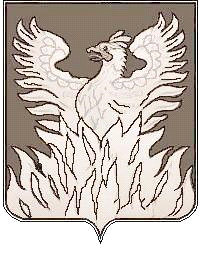 СОВЕТ ДЕПУТАТОВмуниципального образования«Городское поселение Воскресенск»Воскресенского муниципального районаМосковской областиР Е Ш Е Н И Е  от_____________№ ____Об исполнении бюджета городского поселения Воскресенск Воскресенского муниципального района Московской области за 2017 год В соответствии с Бюджетным кодексом РФ, Федеральным законом  от 06.10.2003 № 131-ФЗ «Об общих принципах организации местного самоуправления в Российской Федерации», Уставом городского поселения Воскресенск Воскресенского муниципального района, Положением о бюджетном процессе  в городском поселение Воскресенск Воскресенского муниципального района Московской области, утвержденным решением Совета депутатов городского поселения Воскресенск от 24.10.2014 № 26/2 , учитывая результат публичных слушаний Совет депутатов городского поселения Воскресенск Воскресенского муниципального района Московской области решил: 1. Утвердить отчет об исполнении бюджета городского поселения Воскресенск Воскресенского муниципального района Московской области за 2017 год по доходам в сумме 909 009,4 тыс. рублей, по расходам в сумме 684 360,9 тыс. рублей с профицитом в сумме 224 648,5 тыс. рублей. 2. Утвердить:поступление доходов в бюджет городского поселения Воскресенск Воскресенского муниципального района Московской области за 2017 год по кодам доходов, подвидов доходов, классификации операций сектора государственного управления, относящихся к доходам бюджета согласно приложению 1 к настоящему решению;поступление доходов в бюджет городского поселения Воскресенск Воскресенского муниципального района Московской области за 2017 год по кодам классификации доходов согласно приложению 2 к настоящему решениюисполнение расходов бюджета городского поселения Воскресенск Воскресенского муниципального района Московской области за 2017 год по разделам, подразделам, целевым статьям и видам расходов бюджетов согласно приложению 3 к настоящему решению;исполнение бюджета поселения по ведомственной структуре расходов бюджета городского поселения Воскресенск Воскресенского муниципального района Московской области за 2017 год согласно приложению 4 к настоящему решению;исполнение расходов бюджета городского поселения Воскресенск Воскресенского муниципального района Московской области за 2017 год по целевым статьям (муниципальным программам и непрограммным направлениям деятельности), группам и подгруппам видов расходов классификации расходов бюджета согласно приложению 5 к настоящему решению;исполнение расходов бюджета городского поселения Воскресенск Воскресенского муниципального района Московской области по межбюджетным трансфертам, предоставленным бюджету Воскресенского муниципального района Московской области за 2017 год, согласно приложению 6 к настоящему решению;источники финансирования дефицита бюджета городского поселения Воскресенск Воскресенского муниципального района Московской области за 2017 год по кодам классификации источников финансирования дефицита бюджета согласно приложению 7 к настоящему решению. источники внутреннего финансирования дефицита бюджета городского поселения Воскресенск Воскресенского муниципального района Московской области за 2017 год по кодам групп, подгрупп, статей, видов источников финансирования дефицита бюджета классификации операций сектора государственного управления, относящихся к источникам финансирования дефицита бюджета согласно приложению 8 к настоящему решению. 3. Разместить (опубликовать) настоящее решение на Официальном сайте Городского поселения Воскресенск, в соответствии с Уставом муниципального образования «Городского поселения Воскресенск» Воскресенского муниципального района.4. Контроль исполнения настоящего решения возложить на председателя постоянной комиссии Совета депутатов по бюджету, налогам, кредитной и инвестиционной политике Слепова С.С. и начальника финансово-экономического управления администрации городского поселения Воскресенск Бондареву Е.А.Глава городского поселения Воскресенск		А.С. Владович